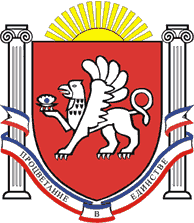 РЕСПУБЛИКА КРЫМРАЗДОЛЬНЕНСКИЙ РАЙОНАДМИНИСТРАЦИЯ  ЗИМИНСКОГО СЕЛЬСКОГО ПОСЕЛЕНИЯПОСТАНОВЛЕНИЕ № 38от  07 мая  2019 годас.ЗиминоО рассмотрении протеста прокуратуры Раздольненского района от 09.04.2019    № 13-2019 на постановление Администрации Зиминского сельского поселения от 31.12.2014 № 5 «Об утверждении Правил внутреннего трудового распорядка Администрации Зиминского сельского поселения»           Рассмотрев  протест  прокуратуры Раздольненского  района от 09.04.2019      № 13-2019 на постановление Администрации Зиминского сельского поселения от 31.12.2014 № 5 «Об утверждении Правил внутреннего трудового распорядка  Администрации Зиминского  сельского поселения», в соответствии с Трудовым Кодексом Российской Федерации,  Федеральным законом от 06.10.2003 № 131-ФЗ «Об общих принципах организации местного самоуправления в Российской Федерации», Федеральным законом от 02.03.2007 № 25-ФЗ «О муниципальной службе в Российской Федерации», Федеральным законом от 03.10.2018 № 353-ФЗ   « О внесении изменений в Трудовой Кодекс Российской Федерации»,  Законом Республики Крым от 08.08.2014г. № 54-ЗРК «Об основах местного самоуправления в Республике Крым», Законом Республики Крым от 16.09.2014 г. № 76-ЗРК «О муниципальной службе в Республике Крым», Законом Республики Крым от 04.07.2017 № 397-ЗРК «О внесении изменений в некоторые законы Республики Крым», Уставом муниципального образования Зиминское  сельское поселение  Раздольненского района Республики Крым, с целью приведения нормативного правового акта  в соответствие с требованиями законов Российской ФедерацииАдминистрация Зиминского сельского поселения  ПОСТАНОВЛЯЕТ:1. Протест прокуратуры Раздольненского района от 09.04.2019 № 13-2019 на постановление Администрации Зиминского  сельского поселения от 31.12.2014       № 5 «Об утверждении Правил внутреннего трудового распорядка Администрации Зиминского  сельского поселения»  удовлетворить.2.  Внести изменения в постановление Администрации Зиминского сельского поселения от 31.12.2014 № 5 «Об утверждении Правил внутреннего трудового распорядка Администрации Зиминского  сельского поселения»  согласно приложения.3. Обнародовать данное постановление путем размещения на информационном стенде Администрации Зиминского сельского поселения, расположенном по адресу: с. Зимино, ул. Гагарина, 33 и на официальном сайте Администрации Зиминского сельского  поселения в сети Интернет  (Зиминское-сп.рф).4. Направить проект постановления «Об утверждении Правил внутреннего трудового распорядка Администрации Зиминского ельского поселения» в прокуратуру Раздольненского района для осуществления правовой оценки на предмет соответствия действующему законодательству.                                                                                                                 5. Рассмотреть проект постановления «Об утверждении Правил внутреннего трудового распорядка Администрации Зиминского сельского поселения» после получения заключения  прокуратуры Раздольненского района.                                                                                                           6. Контроль за исполнением настоящего постановления возложить на председателя Зиминского сельского совета- главу Администрации Зиминского сельского поселения.Председатель Зиминского  сельского совета- глава АдминистрацииЗиминского  сельского поселения                                    		Б.М.Андрейчук                                                 Приложение к постановлению АдминистрацииЗиминского  сельского поселения                                   от 07.05.2019 года № 38                                                                                                                                                        ПРОЕКТРЕСПУБЛИКА    КРЫМРАЗДОЛЬНЕНСКИЙ  РАЙОНАДМИНИСТРАЦИЯ   ЗИМИНСКОГО  СЕЛЬСКОГО ПОСЕЛЕНИЯПОСТАНОВЛЕНИЕ №от                     .2019 г.                          		с. Зимино Об утверждении Правил внутреннего трудового распорядка Администрации Зиминского сельского поселения            Рассмотрев  протест  прокуратуры Раздольненского  района от 09.04.2019      № 13-2019 на постановление Администрации Зиминского сельского поселения от 31.12.2014 № 5 «Об утверждении Правил внутреннего трудового распорядка  Администрации Зиминского  сельского поселения», в соответствии с Трудовым Кодексом Российской Федерации,  Федеральным законом от 06.10.2003 № 131-ФЗ «Об общих принципах организации местного самоуправления в Российской Федерации», Федеральным законом от 02.03.2007 № 25-ФЗ «О муниципальной службе в Российской Федерации», Федеральным законом от 03.10.2018 № 353-ФЗ   « О внесении изменений в Трудовой Кодекс Российской Федерации»,  Законом Республики Крым от 08.08.2014г. № 54-ЗРК «Об основах местного самоуправления в Республике Крым», Законом Республики Крым от 16.09.2014 г. № 76-ЗРК «О муниципальной службе в Республике Крым», Законом Республики Крым от 04.07.2017 № 397-ЗРК «О внесении изменений в некоторые законы Республики Крым», Уставом муниципального образования Зиминское  сельское поселение  Раздольненского района Республики Крым, с целью приведения нормативного правового акта  в соответствие с требованиями законов Российской ФедерацииАдминистрация Зиминского сельского поселения  ПОСТАНОВЛЯЕТ:1. Утвердить Правила внутреннего трудового распорядка Администрации Зиминского  сельского поселения». Постановление  Администрации Зиминского сельского поселения от 31.12.2014    № 5 «Об утверждении Правил внутреннего трудового распорядка Администрации Зиминского  сельского поселения»  читать в  новой  редакции.2. Постановление Администрации Зиминского сельского поселения от 31.12.2014  № 5 «Об утверждении Правил внутреннего трудового распорядка Администрации Зиминского  сельского поселения», постановление Администрации Зиминского сельского поселения от 12.02.2018г  № 16 «О внесении изменений в ПостановлениеАдминистрации Зиминского сельского поселения от 31.12.2014г № 5 «Об утверждении Правил внутреннего трудового распорядка Администрации Зиминского  сельского поселения»    считать  утратившими силу.3.Обнародовать данное постановление путем размещения на информационном стенде Администрации Зиминского сельского поселения, расположенном по адресу: с. Зимино, ул. Гагарина, 33 и на официальном сайте Администрации  Зиминского сельского  поселения в сети Интернет  (Зиминское-сп.рф).4. Контроль за исполнением настоящего постановления возложить на председателя Зиминского сельского совета- главу Администрации Зиминского сельского поселения.Председатель Зиминского сельскогосовета - глава АдминистрацииЗиминского  сельского поселения						Б.М.АндрейчукПриложение к постановлению АдминистрацииЗиминского  сельского поселения                                   от    .2019 года № ПРАВИЛАВНУТРЕННЕГО ТРУДОВОГО РАСПОРЯДКААДМИНИСТРАЦИИ  ЗИМИНСКОГО  СЕЛЬСКОГО ПОСЕЛЕНИЯ1. ОБЩИЕ  ПОЛОЖЕНИЯ.1.1. Настоящие Правила определяют внутренний трудовой распорядок в Администрации  Зиминского   сельского поселения  (далее - Правила), регламентирующим  порядок приема и увольнения работников, основные права, обязанности и ответственность работников Администрации, режим работы, время отдыха, применяемые к работникам меры поощрения и взыскания, а также иные вопросы регулирования трудовых отношений в Администрации Зиминского сельского поселения1.2. Настоящие Правила внутреннего трудового распорядка разработаны на основании Конституции Российской Федерации, Трудового Кодекса Российской Федерации,  Федерального закона от 02.03.2007 № 25-ФЗ «О муниципальной службе в Российской Федерации» с дополнениями и изменениями, Закона Республики Крым от 16.09.2014 № 76-ЗРК «О муниципальной службе в Республике Крым»и других нормативных правовых актов.1.3. Правила распространяются на весь коллектив работников Администрации Зиминского  сельского поселения.1.4. Правила и изменения в них утверждаются постановлением Администрации  Зиминского сельского поселения и под роспись доводятся до сведения каждого работника.2. ПОРЯДОК ПРИЕМА  И УВОЛЬНЕНИЕ  РАБОТНИКОВ.2.1. Работники Администрации муниципального образования Зиминское сельское поселение реализуют свое право на труд путем заключения трудового договора.2.2. Прием на работу в Администрацию производится на основании заключенного трудового договора и  в соответствии с Трудовым Кодексом Российской Федерации, Федеральным законом от 02.03.2007 № 25-ФЗ «О муниципальной службе в Российской Федерации»,Законом Республики Крым от 16.09.2014 № 76-ЗРК « О муниципальной службе в Республике Крым» с дополнениями и изменениями  и других нормативных правовых актов.2.3.  При поступлении на муниципальную службу гражданин представляет:1) личное заявление  с просьбой о поступлении на муниципальную службу  и замещении должности муниципальной службы;2)собственноручно заполненную  и подписанную анкету по форме, установленной Правительством Российской Федерации;3) паспорт;4) трудовую книжку, за исключением случаев, когда трудовой договор заключается впервые или работник поступает на работу на условиях совместительства;5) страховое свидетельство государственного пенсионного страхования, за исключением случаев, когда трудовой договор (контракт) заключается впервые;6) документы воинского учета - для военнообязанных и лиц, подлежащих призыву на военную службу;7) документ об образовании, о квалификации или наличии специальных знаний - при поступлении на работу, требующую специальных знаний или специальной подготовки;8) сведения о доходах, расходах, об имуществе и обязательствах имущественного характера  за год, предшествующий году поступления на муниципальную службу;9)свидетельство о постановке физического лица на учет в налоговом органе по месту жительства на территории Российской Федерации;10) заключение медицинского учреждения об отсутствии заболевания, препятствующего поступлению на муниципальную службу;11) другие документы, если это предусмотрено федеральными и республиканскими законами, указами Президента Российской Федерации, постановлениями Правительства Российской Федерации и Республики Крым12) документ, подтверждающий регистрацию в системе индивидуального (персонифицированного) учета, в том числе в форме электронного документа.Иные категории работников при поступлении на работу в Администрацию представляют все перечисленные документы, за исключением сведений о доходах.Прием на работу без указанных документов не производится. В целях более полной оценки профессиональных и деловых качеств принимаемого на работу лица Администрация может предложить ему представить краткую письменную характеристику (резюме) выполняемой ранее работы (умение пользоваться оргтехникой, работать на компьютере и т.д.).Прием на работу оформляется распоряжением председателя Зиминского сельского совета - главы Администрации Зиминского сельского поселения, которое объявляется работнику под расписку в 3-дневный срок со дня подписания трудового договора. По требованию работника Администрация обязана выдать надлежаще заверенную копию указанного распоряжения.При приеме на работу между работником и Администрацией муниципального образования Зиминское сельское поселение заключается трудовой договор  в письменной форме в двух экземплярах по одному для каждой стороны.При заключении трудового договора впервые работодателем оформляется трудовая книжка. В случае, если на лицо, поступающее на работу впервые, не был открыт индивидуальный лицевой счет, работодателем представляются в соответствующий территориальный орган Пенсионного фонда Российской Федерации сведения, необходимые для регистрации указанного лица в системе индивидуального (персонифицированного) учета.2.4. При поступлении работника на работу или переводе его в установленном порядке на другую работу Администрация обязана:1) ознакомить работника с должностной инструкцией, условиями и оплатой труда, разъяснить работнику его права и обязанности;2) ознакомить с Правилами внутреннего трудового распорядка и иными локальными нормативными актами, имеющими отношение к трудовой функции работника;3) провести инструктаж по технике безопасности, противопожарной охране и других правилах по охране труда.4) ознакомить с ограничениями и запретами, предусмотренными действующим законодательством о муниципальной службе;5) разъяснить обязанности по сохранению конфиденциальных сведений, в т. ч. составляющих служебную тайну, ответственность за ее разглашение.2.5. Прекращение трудового договора и увольнение работника может иметь место по основаниям, предусмотренным Трудовым кодексом РФ и Законом Республики Крым от 16.09.2014 № 76-ЗРК «О муниципальной службе в Республике Крым».Во всех случаях днем увольнения работника является последний день его работы, за исключением случаев, когда работник фактически не работал, но за ним в соответствии с Трудовым кодексом или иным федеральным законом сохранялось место работы (должность).2.6. Работник имеет право расторгнуть трудовой договор, заключенный на неопределенный срок, предупредив об этом Администрацию за две недели. По истечении указанного срока предупреждения об увольнении работник вправе прекратить работу, а Администрация в последний день обязана выдать ему трудовую книжку и произвести с ним расчет. По договоренности между работником и Администрацией трудовой договор может быть расторгнут и до истечения двухнедельного срока.Срочный трудовой договор расторгается с истечением срока его действия, о чем работник должен быть предупрежден в письменной форме не менее чем за 3 дня до его увольнения.Трудовой договор, заключенный на время выполнения определенной работы, расторгается по завершении этой работы.Договор, заключенный на время исполнения обязанностей отсутствующего работника, расторгается с выходом этого работника на работу.Прекращение трудового договора оформляется распоряжением председателя Зиминского сельского совета - главы Администрации Зиминского сельского поселения. Записи о причинах увольнения в трудовую книжку должны производиться в точном соответствии с формулировкой действующего законодательства и со ссылкой на соответствующую статью, пункт Трудового кодекса РФ или иного закона.2.7. В случае, когда в день прекращения трудового договора выдать трудовую книжку работнику невозможно в связи с его отсутствием либо отказом от ее получения, работодатель обязан направить работнику уведомление о необходимости явиться за трудовой книжкой либо дать согласие на отправление ее по почте. Со дня направления указанного уведомления работодатель освобождается от ответственности за задержку выдачи трудовой книжки. По письменному обращению работника, не получившего трудовую книжку после увольнения, работодатель обязан выдать ее не позднее трех рабочих дней со дня обращения работника.В случае отказа работника от получения трудовой книжки работодатель обязан составить соответствующий акт, подписанный тремя работниками Администрации.В случае смерти работника трудовая книжка после внесения в нее соответствующей записи о прекращении трудового договора выдается на руки одному из его родственников под расписку или высылается по почте по письменному заявлению одного из родственников.В день увольнения работник должен передать все дела лицу, указанному работодателем.2.8. На всех работников Администрации муниципального образования Зиминское сельское поселение ведутся трудовые книжки в соответствии с правилами ведения и хранения трудовых книжек, утвержденных постановлением Правительства Российской Федерации от 16.04.2003 года №225.3. ПРАВА, ОБЯЗАННОСТИ И ПРИНЦИПЫСЛУЖЕБНОГО ПОВЕДЕНИЯ РАБОТНИКОВ3.1.  Работник имеет право на:1) заключение, изменение и расторжение трудового договора в порядке и на условиях, которые установлены Трудовым кодексом РФ, иными федеральными и республиканскими законами;2)  предоставление работы, обусловленной трудовым договором;3) своевременную и в полном объеме выплату заработной платы в соответствии со своей квалификацией, сложностью труда, количеством и качеством выполненной работы и другие выплаты в соответствии с действующим законодательством о муниципальной службе;4) отдых, обеспечиваемый установлением нормальной продолжительности рабочего времени, сокращенного рабочего времени для отдельных профессий и категорий работников, предоставлением еженедельных выходных дней, не рабочих праздничных дней, оплачиваемых ежегодных отпусков;5) Право на повышение квалификации, профессиональную переподготовку  за счет средств местного бюджета;6) Право на участие в конкурсе на замещение вакантной должности муниципальной службы;7) Право на получение в установленном порядке информации и материалов, необходимых для исполнения должностных обязанностей;8)  Право на защиту своих персональных данных;9)  Право на ознакомление со всеми материалами своего личного дела;10) Пенсионное обеспечение в соответствии с законодательством Российской Федерации11)  Работник также имеет другие права, предусмотренные Трудовым кодексом РФ и законодательством о муниципальной службе.3.2.  Работники Администрации поселения обязаны:1) добросовестно исполнять свои трудовые обязанности, указанные в трудовых договорах и должностных инструкциях, соблюдать трудовую дисциплину, своевременно и точно исполнять распоряжения председателя Зиминского  сельского совета - главы Администрации Зиминского сельского поселения, использовать все рабочее время для производительного труда;2) качественно и в срок выполнять служебные задания и поручения, работать над повышением своего профессионального уровня;3) поддерживать чистоту и порядок на своем рабочем месте, в служебных и других помещениях, соблюдать установленный порядок хранения документов и материальных ценностей;4) эффективно использовать персональные компьютеры, оргтехнику и другое оборудование, экономно и рационально расходовать материалы и энергию, другие материальные ресурсы;5) соблюдать нормы, правила и инструкции по охране труда, производственной санитарии, правила противопожарной безопасности;6) не разглашать сведения, составляющие охраняемую законом тайну, а также сведения, ставшие известными в связи с исполнением должностных обязанностей, затрагивающие частную жизнь, честь и достоинство граждан;7) незамедлительно сообщать председателю Зиминского сельского совета - главе Администрации Зиминского сельского поселения о возникновении ситуации, представляющей угрозу жизни и здоровью людей, сохранности имущества Администрации;8) исполнять иные обязанности, предусмотренные Трудовым кодексом РФ и законодательством о муниципальной службе.3.3. Круг обязанностей, которые выполняет каждый работник по своей специальности, квалификации, должности, определяется трудовым договором и должностной инструкцией.3.4. Муниципальные служащие при исполнении должностных обязанностей призваны руководствоваться следующими принципами служебного поведения:1) исходить из того, что признание, соблюдение и защита прав и свобод человека и гражданина определяют основной смысл и содержание деятельности органов местного самоуправления и муниципальных служащих;2) осуществлять свою деятельность в рамках компетенции, установленной законами и муниципальными правовыми актами;3) не оказывать предпочтения каким-либо профессиональным или социальным группам и организациям, быть независимым от их влияния;4) соблюдать установленные законом ограничения для муниципальных служащих;5) соблюдать политическую нейтральность, исключающую возможность какого-либо влияния на свою служебную деятельность решений политических партий и иных общественных объединений;6) соблюдать нормы служебной, профессиональной этики и правила делового поведения;7) проявлять корректность и внимательность в обращении с гражданами и представителями организаций;8) воздерживаться от поведения, которое могло бы вызвать сомнение в объективном исполнении муниципальным служащим должностных обязанностей, а также избегать конфликтных ситуаций, способных нанести ущерб его репутации или авторитету Администрации;9) при угрозе возникновения конфликта интересов - ситуации, когда личная заинтересованность влияет или может повлиять на объективное исполнение должностных обязанностей, - сообщать об этом непосредственному руководителю и выполнять его решение, направленное на предотвращение или урегулирование данного конфликта интересов;10) не использовать свое служебное положение для оказания влияния на деятельность органов местного самоуправления, организаций, должностных лиц, муниципальных служащих и граждан при решении вопросов, лично его касающихся;11) воздерживаться от публичных высказываний, суждений и оценок в отношении деятельности органов местного самоуправления, их руководителей, если это не входит в его должностные обязанности;12) уважительно относиться к деятельности представителей средств массовой информации по информированию общества о работе Администрации, а также оказывать им в установленных законами случаях и порядке содействие в получении достоверной информации;13) воздерживаться от негативных высказываний, суждений и оценок в отношении одних сотрудников в присутствии других;14) нижестоящим служащим не обсуждать поручения и замечания вышестоящих, а выполнять их четко и квалифицированно;15) придерживаться манеры поведения и стиля одежды, соответствующих  деловому общению;          В связи с прохождением муниципальной службы муниципальному служащему запрещается:1) замещать должность муниципальной службы в случае:а) избрания или назначения на государственную должность Российской Федерации либо на государственную должность субъекта Российской Федерации, а также в случае назначения на должность государственной службы;б) избрания или назначения на муниципальную должность;в) избрания на оплачиваемую выборную должность в органе профессионального союза, в том числе в выборном органе первичной профсоюзной организации, созданной в органе местного самоуправления, аппарате избирательной комиссии муниципального образования;3) заниматься предпринимательской деятельностью лично или через доверенных лиц, участвовать в управлении коммерческой организацией или в управлении некоммерческой организацией (за исключением участия в управлении политической партией; участия на безвозмездной основе в управлении органом профессионального союза, в том числе выборным органом первичной профсоюзной организации, созданной в органе местного самоуправления, аппарате избирательной комиссии муниципального образования; участия в съезде (конференции) или общем собрании иной общественной организации, жилищного, жилищно-строительного, гаражного кооперативов, товарищества собственников недвижимости; участия на безвозмездной основе в управлении указанными некоммерческими организациями (кроме политической партии и органа профессионального союза, в том числе выборного органа первичной профсоюзной организации, созданной в органе местного самоуправления, аппарате избирательной комиссии муниципального образования) в качестве единоличного исполнительного органа или вхождения в состав их коллегиальных органов управления с разрешения представителя нанимателя (работодателя), которое получено в порядке, установленном муниципальным правовым актом), кроме представления на безвозмездной основе интересов муниципального образования в органах управления и ревизионной комиссии организации, учредителем (акционером, участником) которой является муниципальное образование, в соответствии с муниципальными правовыми актами, определяющими порядок осуществления от имени муниципального образования полномочий учредителя организации или управления находящимися в муниципальной собственности акциями (долями участия в уставном капитале); иных случаев, предусмотренных федеральными законами;4) быть поверенным или представителем по делам третьих лиц в органе местного самоуправления, избирательной комиссии муниципального образования, в которых он замещает должность муниципальной службы либо которые непосредственно подчинены или подконтрольны ему, если иное не предусмотрено федеральными законами;5) получать в связи с должностным положением или в связи с исполнением должностных обязанностей вознаграждения от физических и юридических лиц (подарки, денежное вознаграждение, ссуды, услуги, оплату развлечений, отдыха, транспортных расходов и иные вознаграждения). Подарки, полученные муниципальным служащим в связи с протокольными мероприятиями, со служебными командировками и с другими официальными мероприятиями, признаются муниципальной собственностью и передаются муниципальным служащим по акту в орган местного самоуправления, избирательную комиссию муниципального образования, в которых он замещает должность муниципальной службы, за исключением случаев, установленных Гражданским кодексом Российской Федерации;6) выезжать в командировки за счет средств физических и юридических лиц, за исключением командировок, осуществляемых на взаимной основе по договоренности органа местного самоуправления, избирательной комиссии муниципального образования с органами местного самоуправления, избирательными комиссиями других муниципальных образований, а также с органами государственной власти и органами местного самоуправления иностранных государств, международными и иностранными некоммерческими организациями;7) использовать в целях, не связанных с исполнением должностных обязанностей, средства материально-технического, финансового и иного обеспечения, другое муниципальное имущество;8) разглашать или использовать в целях, не связанных с муниципальной службой, сведения, отнесенные в соответствии с федеральными законами к сведениям конфиденциального характера, или служебную информацию, ставшие ему известными в связи с исполнением должностных обязанностей;9) допускать публичные высказывания, суждения и оценки, в том числе в средствах массовой информации, в отношении деятельности органа местного самоуправления, избирательной комиссии муниципального образования и их руководителей, если это не входит в его должностные обязанности;10) принимать без письменного разрешения главы муниципального образования награды, почетные и специальные звания (за исключением научных) иностранных государств, международных организаций;11) использовать преимущества должностного положения для предвыборной агитации, а также для агитации по вопросам референдума;12) использовать свое должностное положение в интересах политических партий, религиозных и других общественных объединений, а также публично выражать отношение к указанным объединениям в качестве муниципального служащего;13) создавать в органах местного самоуправления, иных муниципальных органах структуры политических партий, религиозных и других общественных объединений (за исключением профессиональных союзов, а также ветеранских и иных органов общественной самодеятельности) или способствовать созданию указанных структур;14) прекращать исполнение должностных обязанностей в целях урегулирования трудового спора;15) входить в состав органов управления, попечительских или наблюдательных советов иных органов иностранных некоммерческих неправительственных организаций и действующих на территории Российской Федерации их структурных подразделений, если иное не предусмотрено международным договором Российской Федерации или законодательством Российской Федерации;16) заниматься без письменного разрешения представителя нанимателя (работодателя) оплачиваемой деятельностью, финансируемой исключительно за счет средств иностранных государств, международных и иностранных организаций, иностранных граждан и лиц без гражданства, если иное не предусмотрено международным договором Российской Федерации или законодательством Российской Федерации. Гражданин после увольнения с муниципальной службы не вправе разглашать или использовать в интересах организаций либо физических лиц сведения конфиденциального характера или служебную информацию, ставшие ему известными в связи с исполнением должностных обязанностей.3.5. Гражданин не может быть принят на муниципальную службу, а муниципальный служащий не может находиться на муниципальной службе в случае:1) признания его недееспособным или ограниченно дееспособным решением суда, вступившим в законную силу;2) осуждения его к наказанию, исключающему возможность исполнения должностных обязанностей по должности муниципальной службы, по приговору суда, вступившему в законную силу;3) отказа от прохождения процедуры оформления допуска к сведениям, составляющим государственную и иную охраняемую федеральными законами тайну, если исполнение должностных обязанностей по должности муниципальной службы, на замещение которой претендует гражданин, или по замещаемой муниципальным служащим должности муниципальной службы связано с использованием таких сведений;4) наличия заболевания, препятствующего поступлению на муниципальную службу или ее прохождению и подтвержденного заключением медицинской организации. Порядок прохождения диспансеризации, перечень таких заболеваний и форма заключения медицинской организации устанавливаются уполномоченным Правительством Российской Федерации федеральным органом исполнительной власти;5) близкого родства или свойства (родители, супруги, дети, братья, сестры, а также братья, сестры, родители, дети супругов и супруги детей) с главой муниципального образования, который возглавляет местную Администрацию, если замещение должности муниципальной службы связано с непосредственной подчиненностью или подконтрольностью этому должностному лицу, или с муниципальным служащим, если замещение должности муниципальной службы связано с непосредственной подчиненностью или подконтрольностью одного из них другому;6) прекращения гражданства Российской Федерации, прекращения гражданства иностранного государства - участника международного договора Российской Федерации, в соответствии с которым иностранный гражданин имеет право находиться на муниципальной службе, приобретения им гражданства иностранного государства либо получения им вида на жительство или иного документа, подтверждающего право на постоянное проживание гражданина Российской Федерации на территории иностранного государства, не являющегося участником международного договора Российской Федерации, в соответствии с которым гражданин Российской Федерации, имеющий гражданство иностранного государства, имеет право находиться на муниципальной службе;7) наличия гражданства иностранного государства (иностранных государств), за исключением случаев, когда муниципальный служащий является гражданином иностранного государства - участника международного договора Российской Федерации, в соответствии с которым иностранный гражданин имеет право находиться на муниципальной службе;8) представления подложных документов или заведомо ложных сведений при поступлении на муниципальную службу;9) непредставления предусмотренных Федеральным законом от 02.03.2007 г. № 25-ФЗ «О муниципальной службе в Российской Федерации», Федеральным законом от 25 декабря 2008 года N 273-ФЗ "О противодействии коррупции" и другими федеральными законами сведений или представления заведомо недостоверных или неполных сведений при поступлении на муниципальную службу;9.1) непредставления сведений, предусмотренных статьей 15.1 Федерального закона от 02.03.2007 г. № 25-ФЗ «О муниципальной службе в Российской Федерации»;10) признания его не прошедшим военную службу по призыву, не имея на то законных оснований, в соответствии с заключением призывной комиссии (за исключением граждан, прошедших военную службу по контракту) - в течение 10 лет со дня истечения срока, установленного для обжалования указанного заключения в призывную комиссию соответствующего субъекта Российской Федерации, а если указанное заключение и (или) решение призывной комиссии соответствующего субъекта Российской Федерации по жалобе гражданина на указанное заключение были обжалованы в суд, - в течение 10 лет со дня вступления в законную силу решения суда, которым признано, что права гражданина при вынесении указанного заключения и (или) решения призывной комиссии соответствующего субъекта Российской Федерации по жалобе гражданина на указанное заключение не были нарушены.3.5.1. Гражданин не может быть назначен на должность главы местной Администрации по контракту, а муниципальный служащий не может замещать должность главы местной Администрации по контракту в случае близкого родства или свойства (родители, супруги, дети, братья, сестры, а также братья, сестры, родители, дети супругов и супруги детей) с главой муниципального образования.3.5.2. Гражданин не может быть назначен на должности председателя, заместителя председателя и аудитора контрольно-счетного органа муниципального образования, а муниципальный служащий не может замещать должности председателя, заместителя председателя и аудитора контрольно-счетного органа муниципального образования в случае близкого родства или свойства (родители, супруги, дети, братья, сестры, а также братья, сестры, родители, дети супругов и супруги детей) с председателем представительного органа муниципального образования, главой муниципального образования, главой местной Администрации, руководителями судебных и правоохранительных органов, расположенных на территории соответствующего муниципального образования.Гражданин не может быть принят на муниципальную службу после достижения им возраста 65 лет - предельного возраста, установленного для замещения должности муниципальной службы.Муниципальный служащий, являющийся руководителем, в целях исключения конфликта интересов в органе местного самоуправления, аппарате избирательной комиссии муниципального образования не может представлять интересы муниципальных служащих в выборном профсоюзном органе данного органа местного самоуправления, аппарата избирательной комиссии муниципального образования в период замещения им указанной должности.4. ОСНОВНЫЕ  ПРАВА  И  ОБЯЗАННОСТИ   АДМИНИСТРАЦИИ4.1. Администрация обязана:1)  соблюдать законодательство о труде;2)  предоставлять работнику работу, обусловленную трудовым договором;3) правильно организовывать труд работников на закрепленных за ними рабочих местах, обеспечивая необходимыми принадлежностями и оргтехникой, создавая здоровые и безопасные условия труда, соответствующие правилам по охране труда (технике безопасности, санитарным нормам, противопожарным правилам);4) соблюдать  условия оплаты труда, выплачивать заработную плату в установленные сроки – 16  и   01 числа каждого месяца;5) исполнять иные обязанности, предусмотренные Трудовым кодексом РФ и законодательством о муниципальной службе.4.2. Администрация имеет право:1) заключать, изменять и расторгать трудовые договоры с работником в порядке и на условиях, которые установлены Трудовым кодексом РФ и законодательством о муниципальной службе;2) поощрять работника за добросовестный эффективный труд;3) требовать от работника исполнения им трудовых обязанностей и бережного отношения к имуществу Администрации и других работников, соблюдения настоящих Правил;4) привлекать работника к дисциплинарной и материальной ответственности в порядке, установленном Трудовым кодексом РФ, иными федеральными и республиканскими законами, настоящими Правилами;5) проводить служебные расследования с целью установления и проверки фактов совершения работниками дисциплинарных проступков.4.3. Администрация имеет другие права, предусмотренные законодательством РФ о труде и муниципальной службе.4.4. Администрация при осуществлении своих обязанностей должна стремиться к созданию высокопрофессионального, работоспособного коллектива, развитию корпоративных отношений среди работников, их заинтересованности в развитии и укреплении деятельности Администрации.5. ОРГАНИЗАЦИЯ РАБОЧЕГО ВРЕМЕНИ И ВРЕМЕНИ ОТДЫХА5.1. В соответствии с действующим законодательством для работников Администрации сельского поселения устанавливается пятидневная рабочая неделя продолжительностью 40 часов с двумя выходными днями - суббота, воскресенье. Начало ежедневной работы - 8.00 час.время обеденного перерыва с 12.00 до 13.00 час.окончание рабочего дня :  - 17.00 час.Рабочее место для сотрудников Администрации: 2-й этаж здания Администрации сельского поселения, находящегося  в с.Зимино, ул.Гагарина, 33.     Накануне праздничных дней продолжительность работы сокращается на 1 час.При совпадении выходного и нерабочего праздничного дней выходной день переносится на следующий  после праздничного  рабочий  день.5.2. Очередность предоставления оплачиваемых отпусков определяется ежегодно в соответствии с графиком отпусков, утверждаемым Администрацией Зиминского сельского поселения с учетом мнения выборного органа первичной профсоюзной организации не позднее, чем за две недели до наступления календарного года в порядке, установленном статьей 372 Трудового Кодекса для принятия локальных нормативных актов.        Муниципальным служащим предоставляется ежегодный отпуск с сохранением замещаемой должности и денежного содержания, размер которого определяется в порядке, установленном трудовым законодательством для исчисления средней заработной платы.     Ежегодный оплачиваемый отпуск муниципального служащего состоит из основного оплачиваемого отпуска и дополнительных оплачиваемых отпусков.       Муниципальным служащим предоставляется ежегодный основной оплачиваемый отпуск продолжительностью 30 календарных дней, для остальных работников- 28 календарных дней.Муниципальным служащим предоставляется ежегодный дополнительный оплачиваемый отпуск за выслугу лет (далее - отпуск за выслугу лет), продолжительность которого исчисляется из расчета один календарный день за каждый год стажа муниципальной службы, но не более 10 календарных дней.       Общая продолжительность ежегодного основного оплачиваемого отпуска и ежегодного дополнительного оплачиваемого отпуска за выслугу лет муниципальным служащим не может превышать 40 календарных дней.    Ежегодный дополнительный оплачиваемый отпуск муниципальным служащим, имеющим ненормированный служебный день, предоставляется продолжительностью 3 календарных  дня.  5.3. Сохранить для муниципальных служащих, имеющих неиспользованные ежегодные оплачиваемые отпуска или части этих отпусков, право на их использование, а также право на выплату денежной компенсации за неиспользованные  ежегодные оплачиваемые отпуска или части этих отпусков.5.4. Исчислять в соответствии с требованиями статьи 24 Закона Республики Крым от 16 сентября 2014 года № 76-ЗРК «О муниципальной службе в Республике Крым»  продолжительность ежегодных оплачиваемых отпусков, предоставляемых муниципальным служащим, которые замещали должности муниципальной службы в Республике Крым по состоянию на 12 мая 2017 года (день вступления в силу Федерального закона от 1 мая 2017 года N 90-ФЗ «О внесении изменений в статью 21 Федерального закона "О муниципальной службе в Российской Федерации»), начиная с их нового служебного года, наступившего после 12 мая 2017 года.5.5. Продление, перенесение и разделение ежегодного оплачиваемого отпуска на части по просьбе работника производится в соответствии с трудовым кодексом Российской  Федерации.5.6. В Администрации ведется табель учета рабочего времени.5.7. Привлечение работников к работе в выходной день и нерабочие праздничные дни допускается по письменному распоряжению главы с письменного согласия работника.5.8. В случае неявки на работу работника по болезни, он обязан сообщить об этом непосредственно председателю Зиминского сельского совета- главе Администрации Зиминского сельского поселения  и представить Администрации листок нетрудоспособности в первый день выхода на работу.6. ПООЩРЕНИЯ ЗА УСПЕХИ В РАБОТЕ6.1. За добросовестное выполнение трудовых обязанностей, продолжительную и безупречную работу, выполнение заданий особой важности и сложности и другие успехи в труде применяются следующие виды поощрений:1) объявление благодарности;2) выплата единовременного денежного вознаграждения;3) награждение ценным подарком;4) награждение Почетной грамотой;5) награждение Благодарственным письмом;Поощрения объявляются распоряжением председателя Зиминского сельского совета- главой Администрации Зиминского сельского поселения, доводятся до сведения коллектива и заносятся в трудовую книжку работника.7. ГАРАНТИИ РАБОТНИКА ПРИ ПРОХОЖДЕНИИ ДИСПАНСЕРИЗАЦИИРаботники при прохождении диспансеризации в порядке, предусмотренном законодательством в сфере охраны здоровья, имеют право на освобождение от работы на один рабочий день один раз в три года с сохранением за ними места работы (должности) и среднего заработка.Работники, не достигшие возраста, дающего право на назначение пенсии по старости, в том числе досрочно, в течение пяти лет до наступления такого возраста и работники, являющиеся получателями пенсии по старости или пенсии за выслугу лет, при прохождении диспансеризации в порядке, предусмотренном законодательством в сфере охраны здоровья, имеют право на освобождение от работы на два рабочих дня один раз в год с сохранением за ними места работы (должности) и среднего заработка.Работник освобождается от работы для прохождения диспансеризации на основании его письменного заявления, при этом день (дни) освобождения от работы согласовывается (согласовываются) с работодателем.8. ОТВЕТСТВЕННОСТЬ ЗА НАРУШЕНИЕ ТРУДОВОЙ ДИСЦИПЛИНЫ8.1.За неисполнение или ненадлежащее исполнение работником по его вине трудовых обязанностей Администрация применяет следующие дисциплинарные взыскания:1) замечание;2) выговор;3) увольнение с муниципальной службы по соответствующим основаниям.Увольнение может быть применено за неоднократное неисполнение работником без уважительных причин трудовых обязанностей, если он имеет дисциплинарное взыскание; за прогул (отсутствие на рабочем месте без уважительных причин более 4 часов в течение рабочего дня); за появление на работе в состоянии алкогольного, наркотического или иного токсического опьянения; за разглашение охраняемой законом тайны (коммерческой, служебной и иной), ставшей известной работнику в связи с исполнением им трудовых обязанностей; за совершение по месту работы хищения (в том числе мелкого) чужого имущества, растраты, умышленного его уничтожения или повреждения, установленного вступившим в законную силу приговором суда или постановлением органа, уполномоченного на применение административных взысканий; за нарушение работником требований по охране труда, если оно повлекло за собой тяжкие последствия либо заведомо создавало реальную угрозу наступления таких последствий, а также за совершение виновных действий работником, непосредственно обслуживающим денежные или товарные ценности, если эти действия дают основание для утраты доверия к нему со стороны работодателя.8.2. До применения взыскания от работника должны быть затребованы объяснения в письменной форме. В случае отказа работника дать объяснение составляется соответствующий акт. Отказ работника дать объяснения не является препятствием для применения взыскания.Дисциплинарное взыскание применяется не позднее одного месяца со дня обнаружения проступка, не считая времени болезни работника, пребывания его в отпуске, а также времени, необходимого на учет мнения представительного органа работников. Взыскание не может быть применено позднее шести месяцев со дня совершения проступка, а по результатам ревизии, проверки финансово-хозяйственной деятельности или аудиторской проверки - не позднее двух лет со дня его совершения. В указанные сроки не включается время производства по уголовному делу.8.3. За каждый дисциплинарный проступок может быть применено только одно дисциплинарное взыскание.8.4. Распоряжение о применении дисциплинарного взыскания объявляется работнику под расписку в течение 3 рабочих дней со дня его издания.8.5. Если в течение года со дня применения дисциплинарного взыскания работник не будет подвергнут новому дисциплинарному взысканию, то он считается не имеющим дисциплинарного взыскания.Работодатель до истечения года со дня применения дисциплинарного взыскания имеет право снять его с работника по собственной инициативе, просьбе самого работника, ходатайству его непосредственного руководителя или представительного органа работников.8.6. С Правилами внутреннего распорядка должны быть ознакомлены все работники Администрации, которые обязаны в своей повседневной работе соблюдать порядок, установленный Правилами.Председатель Зиминского сельскогосовета- глава АдминистрацииЗиминского сельского поселения:                                                      Б.М.Андрейчук